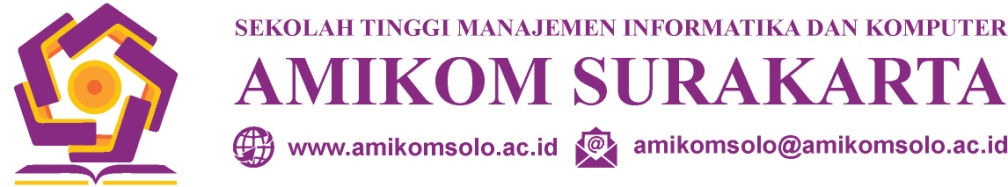 DAFTAR HADIR SEMINAR PROPOSAL SKRIPSISEMESTER GENAP TA. ............ / ............NAMA 	:		NIM 	:		JUDUL SKRIPSI 	:		Mengetahui	Pembimbing Utama	Pembimbing Pendamping..............................................................	..............................................................NIDN. 	NIDN,NOTGLPESERTANama (NIM)JUDUL PROPOSAL SKRIPSITTD123456